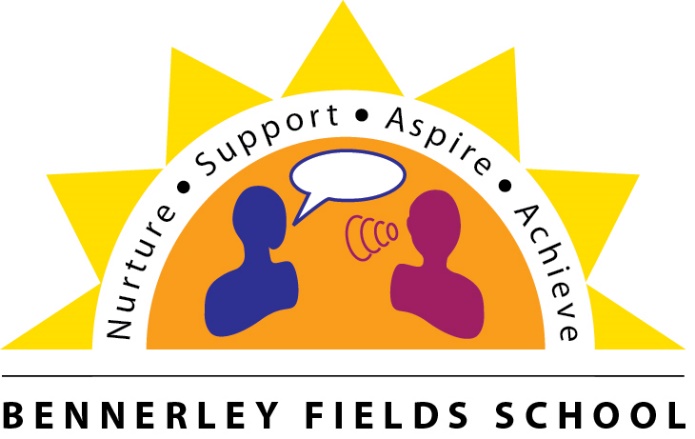 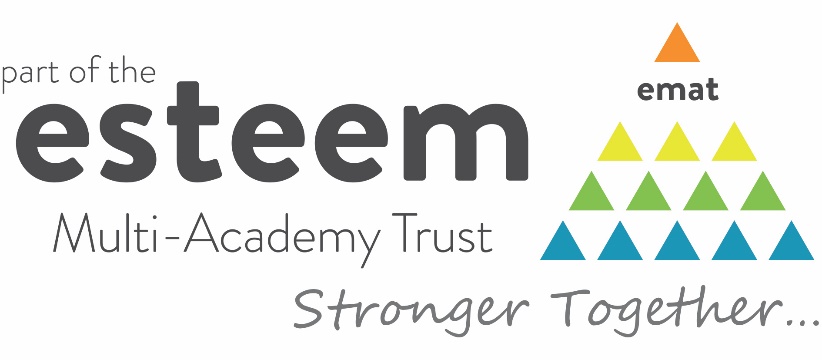 What is included within this pack?Within this pack you will find both information and advice on applying for a role with Esteem Multi-Academy Trust including: Welcome from the CEOAbout Esteem Multi-Academy TrustWelcome from The Headteacher About the SchoolJob advertisementJob description and person specificationSafeguarding and checksApplication process and timelineWelcome from Esteem Multi-Academy TrustDear applicant,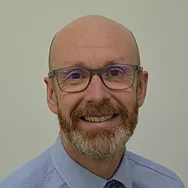 Thank you for your interest in Esteem Multi-Academy Trust (MAT).  The teaching and learning assistant (maternity cover) position presents a fantastic opportunity for somebody who shares our values and beliefs to join our team at a very important time.We are eager to appoint positive, flexible staff who will support class lessons, engaging and motivating pupils and improve the quality of our pupils learning.Bennerley Fields is an age 2-16 special school, for 96 pupils with a range of learning difficulties and diverse needs. If you think you have got what we are looking for, we look forward to receiving your application for consideration.For further information, please contact the school office on 0115 9326374, via email to info@bennerleyfields.derbyshire.sch.uk or visit our website at www.esteemmat.co.uk/jointheteam.   Please use the relevant application form on the MAT website; CVs alone will not be accepted. I wish you well in your application.Yours faithfully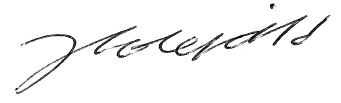 Julian ScholefieldChief Executive Officer  About Esteem Multi-Academy TrustEsteem Multi-Academy Trust currently comprises of eleven academies throughout Derbyshire, Derby City, and east Staffordshire.  Formed by a group of like-minded school leaders in August 2018, the MAT is currently responsible for the education and care of approximately 1,200 students and employs around 750 staff. The total revenue budget for the MAT is approximately £23 million and plans are in place to expand further.Esteem Multi-Academy Trust has grown from seven to 11 academies within its first 18 months and now includes 7 special schools and 3 support centres (PRUs) and a primary school with enhanced resource provision educating young people with a range of additional needs.  We wish to grow further to fulfil our vision to become a centre of excellence for special educational needs and disabilities (SEND).  We have a well-defined set of values and a clear vision for the MAT to become a regional hub for expertise in SEND and inclusion.  We share a collaborative ethos, believing that our collective efforts will achieve a better outcome than we can as individual schools.  Our academies focus on the holistic needs of the young person, due to students’ vulnerabilities. So, ‘joined-up thinking’, between our academies and different agencies, is essential to deliver the right support for our students.The main aims of Esteem MAT are to:Provide an ambitious, inspirational, bespoke education, setting the foundation for the future and ensuring our young people are ready for the world;Deliver high standards and value for money from our support services, resources, estate and technology; andInvest in and support our people, exploiting opportunities for collaborative, continual professional development, sharing of expertise and best practice.As a group of academies working together, we can share and deliver better practice.  We will be able to commission health, care and therapy services in a fully ‘joined-up’ way.Welcome from the Headteacher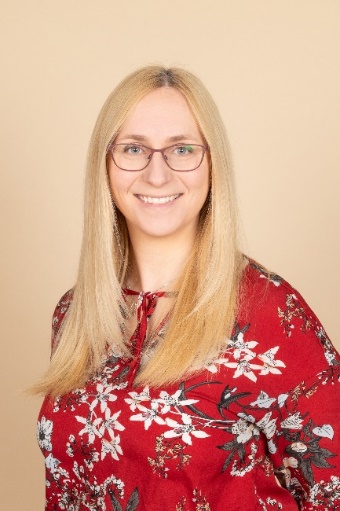 Dear applicant, Thank you for your interest in the post of teaching and learning assistant (maternity cover) at Bennerley Fields School. I am very pleased that you are considering applying to work in a successful, fun and supportive special school.I feel privileged to be leading Bennerley Fields Special School Academy. We are proud to be a part of the Esteem Multi Academy Trust. Bennerley Fields is an inspirational place to learn and work. We are a strong team of pupils, staff, parents and carers and governors. We value the strong links we have with the wider community. I lead a committed, skilled and highly specialised staff who provide outstanding, challenging and exciting learning opportunities for our incredible students. Our students are independent and inquisitive learners. They never cease to amaze us with their attitude, determination and achievements. We believe strongly in teamwork and work closely with parents and carers to provide the best opportunities for our students. Together we shape our school. Together we support each other and strive to be the best we can be.Our school is made up of two buildings. Our Primary Department is housed in a separate building and has its own outside space with suitable play equipment. The Primary block houses our pupils in Ladybirds and Dolphins and Tigers classes. The extension that houses our Community Room was officially opened in 2011. As part of this building work, the school gained a Therapy/Meeting Room and a Sensory Room. Our Main School block has one class in KS2, three classes in KS3 and three classes in KS4 with an additional two classes containing a mix of KS3 and KS4 pupils.Around the main school building, we have extensive playing fields and open spaces with each Key Stage having its own playground. There is a large polytunnel in our school garden where the children can learn how to grow plants and vegetables.Down near the canal, there is our Forest School area which is accessed by all pupils during the school year.As Headteacher, I am committed to promoting emotional wellbeing and positive mental health, we embed a culture which values the happiness and emotional welfare of all our students, staff, parents, and stakeholders. As well as making a positive contribution to the lives of our students, we can offer you:•	a supportive, collaborative, and friendly staff environment in a specialist setting where you will have the chance to make a real and positive impact on the lives of Bennerley Fields School students.•	professional and continuous training programmes and a supportive career progression.•	generous pension schemes (Teachers'/ LGPS Pension Scheme)•	A range of health and wellbeing services through Westfield Health•	Free, on-site car parking•	School social events•	A commitment to staff well-being.We welcome applications from candidates who, having read the application pack, feel they have the necessary skills, experience, and strength of character to fulfil the challenges of the role. The closing date for applications is Wednesday 28 September 2022. Should you wish to visit the school or discuss the post please contact the school on 0115 9326374 and a member of the Senior Leadership Team will arrange a call.Interviews for this post will be held week commencing 03 October 2022.I wish you well in your application.Yours faithfully, Jenni WrightHeadteacherBennerley Fields School Further information about our academy can be found on the website at www.bennerleyfields.derbyshire.sch.uk The advertisement Job Title: Teaching and Learning Assistant (Maternity Cover, 12 months Fixed Term)Location: Bennerley Fields School, Stratford Street, Ilkeston, DE7 8QZGrade/Scale: Grade 7 £18,074 – £20,154 per annumStart date: 01 November 2022Contract: 37 Hours per week. 39 weeks (Term time only)Bennerley Fields School is a vibrant, stimulating and specialist community in which pupils and staff value themselves and others. We aim to challenge, motivate and empower individuals with the skills and knowledge for a life beyond school. We want the students and staff of Bennerley Fields to be both aspirational and inspirational.We are seeking a positive, flexible, caring individual who are willing to contribute fully to the life of the school and who are committed to safeguarding and promoting the welfare of children and young people.Benefits include: LGPS Pension Scheme, school holidays, Westfield Health membership and free parking.For further information, please contact the school office on 0115 932 6374, via email to info@bennerleyfields.derbyshire.sch.uk or visit our website at www.esteemmat.co.uk/jointheteam. Please use the relevant application form on the MAT website; CVs alone will not be accepted.Closing date for applications: Wednesday 28 September 2022 at 12:00pmInterview dates: WC 03 October 2022Esteem Multi-Academy Trust is committed to safeguarding and promoting the welfare of all its students.    We expect all staff, volunteers and agency staff to share this commitment.  The successful candidate will be required to undertake a Disclosure and Barring Service (DBS) check.  The possession of a criminal record will not necessarily prevent an applicant from obtaining this post, as all cases are judged individually according to the nature of the role and information provided.Job description and person specificationJob Description: Teaching and Learning Assistant (Maternity Cover)Esteem Multi-Academy TrustPerson Specification: Teaching and Learning AssistantEsteem Multi-Academy TrustSafeguarding and checksEsteem Multi-Academy Trust is committed to safeguarding and promoting the welfare of all its students.    We expect all staff, volunteers and agency staff to share this commitment.  The successful candidate will be required to undertake a Disclosure and Barring Service (DBS) check.  The possession of a criminal record will not necessarily prevent an applicant from obtaining this post, as all cases are judged individually according to the nature of the role and information provided.Esteem Multi-Academy Trust’s Safeguarding Policy applies to all adults, including volunteers and agency staff, working in or on behalf of the MAT.Each student’s welfare is of paramount importance.  We recognise that some children may be especially vulnerable to abuse e.g. those with special educational needs and disabilities, those living in adverse circumstances.  We recognise that children who are abused or neglected may find it difficult to develop a sense of self-worth and to view the world positively.  We recognise that some children who have experienced abuse may harm others.  We will always take a considered and sensitive approach in order that we can support all students within our academies.  The MAT pays full regard to the DfE ‘Keeping Children Safe in Education 
September 2022’ guidance.  We ensure that all appropriate measures are applied in relation to everyone who works for the MAT who is likely to be perceived by the students as a safe and trustworthy adult including volunteers and agency staff.  As part of our safer recruiting practises, we scrutinise applicants; verify their identity, academic or vocational qualifications, obtain professional and personal references, check full employment history and ensure the applicant’s health and physical capacity is suitable to undertake the role. Interviews and DBS checks are also undertaken.This post is exempt from the Rehabilitation of Offenders Act 1974 and therefore all convictions, cautions and bind-overs, including those regarded as “spent” must be declared.If you are currently working with children, either paid or voluntary, your current employer will be asked about disciplinary offences, including those related to children or young people (whether disciplinary sanction is current or time-expired), and whether you have been the subject of any child protection allegations or concerns and, if so, the outcome of any investigation or disciplinary proceedings.If you are not currently working with children, but have done in the past, that previous employer will be asked about these issues.Where neither your current or previous employment has involved working with children or young people, your current employer will be asked about your suitability to work with children and young people, although it may be answered “not applicable”, where appropriate, if your work has not brought you in to contact with children or young people.Application process and timelineApplication forms are available on our website at www.esteemmat.co.uk/jointheteam or you can email info@bennerleyfields.derbyshire.sch.uk to request a copy. Please specify the job vacancy for which you wish to apply.  After the closing date, shortlisting will be conducted by a panel who will match your skills and experience against the criteria in the Person Specification.  You will be selected for interview purely on your application form, so please ensure that you read the Job Description and Person Specification carefully before you complete your application form.All candidates invited to the interview and assessment day must bring the following documents; original documents only, copies will not be accepted:Documentary evidence for your right to work in the UKDocumentary evidence of identity which meets the DBS requirements i.e. current photocard driving licence including a photograph and/or a passport and/or a full birth certificateDocumentary proof of current name and address i.e. utility bill, financial statement etc.Where appropriate, documentation evidencing a name changeEducational or professional qualifications that are necessary or relevant for the postFurther information relating to DBS check documentation requirements can be found on the Government website at https://www.gov.uk/guidance/documents-the-applicant-must-provide.If you are not the successful candidate, all your personal information will be destroyed, in a secure way, in line with General Data Protection Regulations (GDPR May 2018) guidelines.  References will be sought for shortlisted candidates for any central office-based positions and we may approach previous employers for information to verify experience or qualifications prior to interview.  Any relevant issues arising from references will be discussed at interview.  Your completed application form and supporting letter should address and evidence the essential and desired criteria in the Person Specification. Closing date for applications: Wednesday 28 September 2022 at 12:00pmInterview dates: Week Commencing 03 October 2022Completed application forms can be returned electronically to the HR team via email to info@bennerleyfields.derbyshire.sch.uk If you wish to submit your application form by post, please return it to the following address:Private & Confidential: Alex Pawlitta, Bennerley Fields School, Stratford Street, Ilkeston, DE7 8QZPost Title:Teaching and Learning Assistant (Maternity Cover)Location:Bennerley Fields School, Stratford Street, Ilkeston, DE7 8QZPurpose:•	To work under the guidance of teaching/senior staff and within an agreed system of supervision, to support access to learning with individuals/groups, in or out of the classroom, including assisting with the general care, mobility and personal hygiene needs of pupils. The primary focus will be to ensure continued high quality learning and pupil achievement.Reporting to:Senior Leadership TeamLiaising with:Class team, SLT, Parents and Carers and other agenciesWorking Time:Hours vary from day to day to accommodate staff meetings etc.Salary/Grade:Grade 7 (£18,074 – £20,154 per annum)Disclosure levelEnhancedPRINCIPLE RESPONSIBILITIESPRINCIPLE RESPONSIBILITIESPRINCIPLE RESPONSIBILITIESTo achieve the aboveThe post-holder will be required to demonstrate a high level of flexibility being prepared to work across the school in all Key Stages and with a wide range of children and young people with differing complex needs.The post holder will be required to support the class teacher to :Engage and motivate pupils Support pupils to access learning Improve the quality of pupils’ learning Inspire trust and confidence in pupils and colleagues Build team commitment with colleagues and in the classroom Demonstrate analytical thinking Demonstrate empathy with and an appreciation of the care needs of pupils Teaching Assistant Agreed Framework Requirements In all cases, indicative tasks at the competency level specified within the Teaching Assistant agreed Framework, will be the reference point for the competencies listed below. PUPIL PROGRESS: Be a proactive part of the teaching team, ensuring that all pupils make good or   better progress Establish constructive relationships and use a variety of methods to communicate with parents and other relevant professionals, in liaison with the teacher, to support pupils’ learning, well-being and progress Promote the inclusion and acceptance of all pupils within the classroom, school and wider community Encourage pupils to interact and work co-operatively in learning activities Promote independence and employ strategies to recognise and reward achievement of self-reliance and build self-esteem PROFESSIONAL PRACTICE: Maintain, develop and apply professional knowledge to enable effective teaching and learning support Share such knowledge with colleagues to improve whole school effectiveness Promote positive values, attitudes and good pupil behaviour, dealing promptly with conflict and incidents in line with established policy and encourage pupils to take responsibility for their own behaviour Respond quickly and appropriately to demands made by individual pupils to meet general care, mobility, and personal hygiene needs Understand and apply the principles of good classroom management Understand and apply a range of appropriate support strategies Be conversant with the schools safeguarding policy and actively employ said policy in order to keep pupils across school safeBe aware of the Data Protection Act and other legislation to ensure confidentiality of records and information.WHOLE SCHOOL ETHOS Where appropriate contribute to the formulation of school policies Execute school policies Promote the wider aspirations of the school and MAT Share in the visions and values of the school and MAT  The appointment is subject to the current conditions of employment for Teaching Assistants contained in the Guidelines of the Derbyshire County Council agreed framework and the Education Act (2002), with particular regard to the regulations made under section 133 and the statutory responsibilities of the Governing Bodies of schools, and any other current applicable legislation.  The post-holder will comply with Health and Safety requirements and specifically will take reasonable care of him/herself and other persons who may be affected by his/her acts or omissions at work (Health and Safety at Work Act 1974), and other relevant employment legislation and school policies. Other Generic Responsibilities:Other Generic Responsibilities:Other Generic Responsibilities:Represent and promote the ethos and values of Esteem Multi-Academy TrustTo take and be accountable for all decisions made within the parameters of the job descriptionParticipate with performance management and training and activities that contribute to personal and professional developmentActively promote and act at all times in accordance with the policies of the MAT e.g. Safeguarding, Health and Safety, Equal OpportunitiesProvide a high standard of customer service in all dealings internal and external to the MAT Whilst every effort has been made to explain the main duties and responsibilities of the post, each individual task undertaken may not be identifiedEmployees will be expected to comply with any reasonable request from a manager to undertake work of a similar level that is not specified in this job description The  will endeavour to make any necessary reasonable adjustments to the job and the working environment to enable access to employment opportunities for disabled job applicants or continued employment for any employee who develops a disabling conditionRepresent and promote the ethos and values of Esteem Multi-Academy TrustTo take and be accountable for all decisions made within the parameters of the job descriptionParticipate with performance management and training and activities that contribute to personal and professional developmentActively promote and act at all times in accordance with the policies of the MAT e.g. Safeguarding, Health and Safety, Equal OpportunitiesProvide a high standard of customer service in all dealings internal and external to the MAT Whilst every effort has been made to explain the main duties and responsibilities of the post, each individual task undertaken may not be identifiedEmployees will be expected to comply with any reasonable request from a manager to undertake work of a similar level that is not specified in this job description The  will endeavour to make any necessary reasonable adjustments to the job and the working environment to enable access to employment opportunities for disabled job applicants or continued employment for any employee who develops a disabling conditionRepresent and promote the ethos and values of Esteem Multi-Academy TrustTo take and be accountable for all decisions made within the parameters of the job descriptionParticipate with performance management and training and activities that contribute to personal and professional developmentActively promote and act at all times in accordance with the policies of the MAT e.g. Safeguarding, Health and Safety, Equal OpportunitiesProvide a high standard of customer service in all dealings internal and external to the MAT Whilst every effort has been made to explain the main duties and responsibilities of the post, each individual task undertaken may not be identifiedEmployees will be expected to comply with any reasonable request from a manager to undertake work of a similar level that is not specified in this job description The  will endeavour to make any necessary reasonable adjustments to the job and the working environment to enable access to employment opportunities for disabled job applicants or continued employment for any employee who develops a disabling conditionATTRIBUTESESSENTIALDESIRABLEEducation and TrainingGrade C or above GCSE English (or equivalent).Grade C or above GCSE Maths (or equivalent).NVQ level 2 or equivalent (or able to pass this qualification within timescale).Full UK Driving LicenceBehaviour Management trainingLevel 3 First Aid at WorkPROACT-SCIPr-UK trained (or equivalent)ExperienceSuccessful experience of working with young people with Special Educational Needs.Experience of working in classrooms settingExperience of de-escalation strategies to support behaviour for learning.Experience of supporting young people with Physical needs, behaviour and /or learning difficulties Skills, Knowledge and competencesGood oral and written communication skillsGood organisational skillsKnowledge and use of Microsoft software and e mailAbility to maintain accurate recordsA commitment to teamworkAble to form positive relationshipsAbility to undertake a range of teaching activities with confidence, working effectively with individual pupils, groups of pupils and whole classes Ability to contribute to planning and preparation of lessons and teaching materials, Ability to contribute to assessment and monitoring of pupil progress (if required).Knowledge of personal care procedures and physical disabilitiesPersonal qualitiesEnergy, optimism, initiative, flexibility and commitmentHard workingReliableApproachableEnjoy working with othersEqual OpportunitiesKnowledge and awareness of equal opportunities policy and commitment to its implementationOtherSuitable to work with childrenCommitted to safeguarding and promoting the welfare of children and young people on a daily basis.Commitment to raising standards of academic and personal achievementPatient, tactful and approachableFlexible approach to tasks and workloadAble to undertake a range of tasks as appropriate for the role